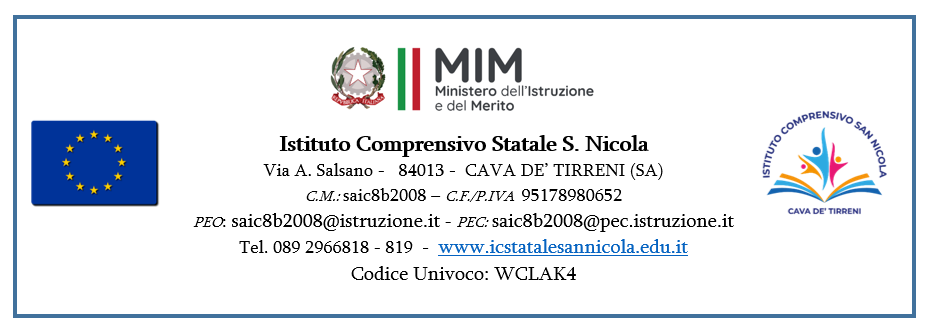 Prot.___________Ai genitori dell’alunno ________________________                                                                                             Classe ____sez_____Scuola __________________________                                                                                      plesso_________Oggetto: Comunicazione delle insufficienze degli alunni ai genitori, ai fini della presa d'atto.Anno scolastico 2019/2020 – I Quadrimestre. In seguito alla riunione del Consiglio della Classe___   sez.       , svoltasi  in data 	, in qualità di coordinatore, comunico che, come emerso dalle valutazioni espresse dai docenti delle varie discipline, l'alunno/a _________________________________, presenta la seguente situazione didattico/disciplinare:insufficienze nelle seguenti discipline:___________________________-In particolare,  per le sopracitate discipline, l’alunno mostra:scarso interesse e partecipazionemancanza di puntualità nell'esecuzione dei compiti a casatendenza alla distrazionefrequenti assenze/ritardi/uscite anticipateSi evidenzia la necessità di una Vostra collaborazione affinché l’alunno/a migliori nelmetodo di studioattenzione e impegnopuntualità (giustificazione, frequenza, compiti assegnati, materiale didattico)rispetto delle regoleCava de’ Tirreni,___________________				                               Il docente CoordinatoreProf. __________________________Il Dirigente Scolastico Per presa Visione							            Dott.ssa Trapenese RaffaelinaIl genitore_________________________________disciplina Voto/10disciplina Voto/10disciplina Voto/10ItalianoGeografiaArteIngleseMatematicaMusicaFranceseScienzeEd. FisicaStoria Tecnologia 